6 мая СредаМатематикаЗанятие № 1             в средней группе. Тема: «Повторение и закрепление пройденного материала». Задачи: - Закрепить прямой счет в пределах 5, знание цифр в пределах 5.- Закрепить навыки при сравнении предметов по величине: длине, ширине, высоте. - Уточнить знания дней недели, развивать логическое мышление, внимание.- Закрепить умение различать и называть геометрические фигуры (круг, овал, квадрат, треугольник, прямоугольник).- Закреплять и использовать понятия: слева, справа, в правом нижнем углу, в левом нижнем углу, посередине.1.  Задайте  вопросы ребенку, отвечать нужно быстро и правильно.- Какое сейчас время года?- Какой весенний месяц сейчас идет?- Какая сейчас часть суток?- Какие части суток ты знаешь?- Какой сегодня день недели?- Сколько пальцев на руке?- Сколько солнышек на небе?- Какие дни недели мы называем «рабочими»?- Сколько солнышек на небе ночью?- Какие дни недели мы называем «выходными»?- Назови все дни недели?- Какой день недели идет за понедельником?Молодец, ты справился с заданием и за это получаешь первую (например- звездочку). 2. «Игровые упражнения»(сравнение предметов по разным величинам)На картинке изображены две дорожки (узкая и широкая, заяц, черепаха, полянка, на полянке изображены 2 дерева – разной высоты)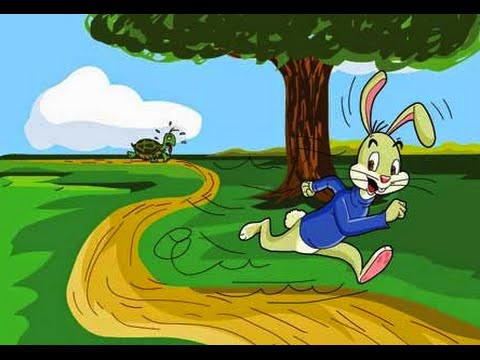 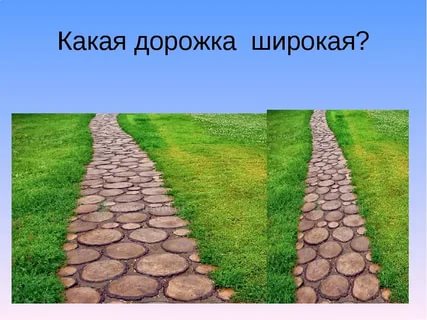 - посмотри и скажи, что делают заяц и черепаха? (идут по дорожкам)- какая дорожка узкая?  - какая дорожка широкая?- как ты думаешь, кто из зверей доберется до поляны первым?- почему? (черепаха ползает медленно, а заяц бегает быстро).- посмотри на поляне растут деревья, что ты можем сказать о их величине?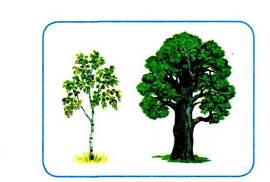 Ответы: разные по высоте, а еще чем?- у высокого дерева ствол – толстый, а у низкого дерева ствол – узкий.Молодец хорошо справился, за это ты получаем вторую звездочку. 3. Счет в пределах пяти, порядковый счет.Устный и порядковый счет в пределах 5 (клоун, пирамида, неваляшка, грузовик, мяч).- посчитайте сколько игрушек изображено. 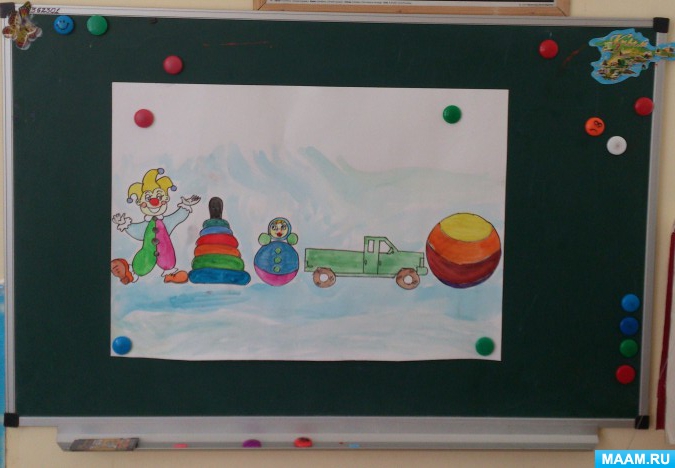 - какой по счету стоит грузовик?- какой по счету стоит пирамида?- какая игрушка стоит на пятом месте? (мяч).- какая игрушка стоит на третьем месте? (неваляшка).А сейчас отгадайте математическую загадку.Задача в стихах:"Ежик по лесу шел, на обед грибы нашел.Два под березой, один под осиной.Сколько их будет у ежика в корзине? " Молодец. Получаем еще одну звездочку.4. Ориентировка в пространстве.На доске выложены геометрические фигуры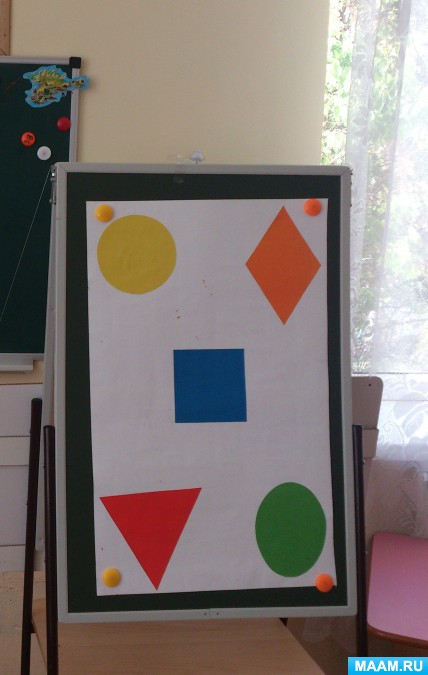 Вопросы к ребенку:- Что изображено на картинке? (геометрические фигуры).- Где расположен квадрат? (посередине).- Где расположен круг? (в нижнем левом углу).- Где находиться овал? (в левом верхнем углу).- Где расположен треугольник (в правом верхнем углу).Молодец, справился со всеми заданиями. 